ΣΑΒΒΑΤΟ 23 ΜΑΙΟΥ 08.30 - 10.30 ΟΡΘΡΟΣ - ΘΕΙΑ ΛΕΙΤΟΥΡΓΙΑ - ΤΡΙΣΑΓΙΑΣΤΟ ΙΕΡΟ ΕΞΩΚΚΛΗΣΙ ΤΗΣ ΑΝΑΣΤΑΣΕΩΣ ΣΤΑ ΚΟΙΜΗΤΗΡΙΑ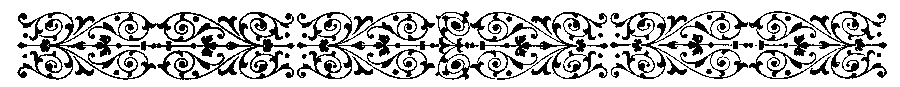 ΚΥΡΙΑΚΗ 24 ΜΑΙΟΥ - ΑΓ.318 ΠΑΤΕΡΩΝ07.00 - 10.15 ΟΡΘΡΟΣ - ΘΕΙΑ ΛΕΙΤΟΥΡΓΙΑΣΤΟΝ ΙΕΡΟ ΝΑΟ ΑΓΙΟΥ ΓΕΩΡΓΙΟΥ ΚΑΙ ΑΓΙΟΥ ΝΕΚΤΑΡΙΟΥΣΑΒΒΑΤΟ 30 ΜΑΙΟΥ - ΨΥΧΟΣΑΒΒΑΤΟ08.30 - 10.30 ΟΡΘΡΟΣ - ΘΕΙΑ ΛΕΙΤΟΥΡΓΙΑ - ΤΡΙΣΑΓΙΑΣΤΟ ΙΕΡΟ ΕΞΩΚΚΛΗΣΙ ΤΗΣ ΑΝΑΣΤΑΣΕΩΣ ΣΤΑ ΚΟΙΜΗΤΗΡΙΑΚΥΡΙΑΚΗ 31 ΜΑΙΟΥ - ΤΗΣ ΠΕΝΤΗΚΟΣΤΗΣ07.00 - 10.15 ΟΡΘΡΟΣ - ΘΕΙΑ ΛΕΙΤΟΥΡΓΙΑΣΤΟΝ ΙΕΡΟ ΝΑΟ ΑΓΙΟΥ ΓΕΩΡΓΙΟΥ ΚΑΙ ΑΓΙΟΥ ΝΕΚΤΑΡΙΟΥ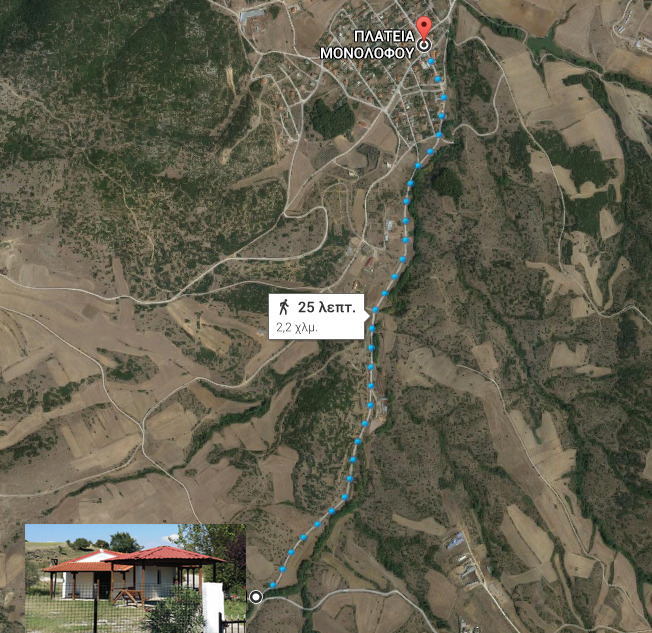 ΕΦΗΜΕΡΙΟΣ ΙΕΡΟΥ ΝΑΟΥ Π.ΧΡΙΣΤΟΔΟΥΛΟΣΤΗΛ. ΝΑΟΥ 2310786338-2394774074 ΤΗΛ. ΚΙΝΗΤΟ 6971535990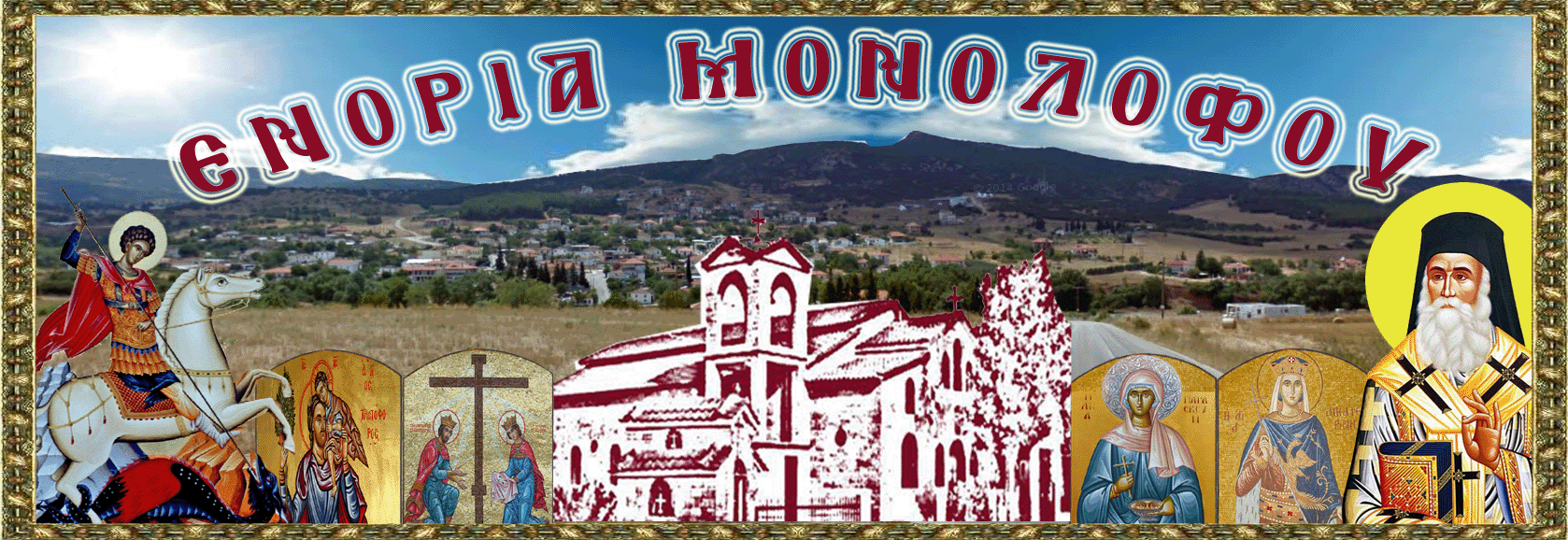 ΙΕΡΑ ΜΗΤΡΟΠΟΛΙΣ ΛΑΓΚΑΔΑ, ΛΗΤΗΣ ΚΑΙ ΡΕΝΤΙΝΗΣΙΕΡΟΣ ΝΑΟΣ ΑΓΙΟΥ ΓΕΩΡΓΙΟΥ ΚΑΙ ΑΓΙΟΥ ΝΕΚΤΑΡΙΟΥΕΝΟΡΙΑ ΜΟΝΟΛΟΦΟΥ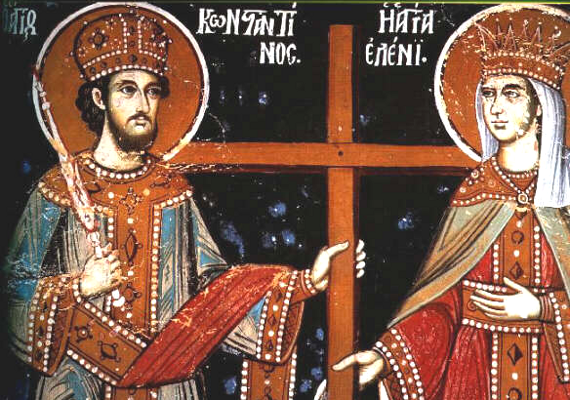 Π Ρ Ο Γ Ρ Α Μ Μ Α   Α Κ Ο Λ Ο Υ Θ Ι Ω Ν Μ Η Ν Ο Σ   Μ Α Ι Ο Υ   2 0 1 5Έχει ημέρες 31. Η ημέρα έχει ώρες 14και η νύχτα 10ΠΑΡΑΣΚΕΥΗ 1 ΜΑΙΟΥ 
09.00 - 10.00 ΑΚΟΛΟΥΘΙΑ ΜΙΚΡΟΥ ΑΓΙΑΣΜΟΥΣΤΟ ΙΕΡΟ ΕΞΩΚΚΛΗΣΙ ΤΟΥ ΑΓΙΟΥ ΧΡΙΣΤΟΦΟΡΟΥΣΑΒΒΑΤΟ 2 ΜΑΙΟΥ 08.30 - 10.30 ΟΡΘΡΟΣ - ΘΕΙΑ ΛΕΙΤΟΥΡΓΙΑ - ΤΡΙΣΑΓΙΑΣΤΟ ΙΕΡΟ ΕΞΩΚΚΛΗΣΙ ΤΗΣ ΑΝΑΣΤΑΣΕΩΣ ΣΤΑ ΚΟΙΜΗΤΗΡΙΑΚΥΡΙΑΚΗ 3 ΜΑΙΟΥ - ΤΟΥ ΠΑΡΑΛΥΤΟΥ07.00 - 10.15 ΟΡΘΡΟΣ - ΘΕΙΑ ΛΕΙΤΟΥΡΓΙΑΣΤΟΝ ΙΕΡΟ ΝΑΟ ΑΓΙΟΥ ΓΕΩΡΓΙΟΥ ΚΑΙ ΑΓΙΟΥ ΝΕΚΤΑΡΙΟΥΤΡΙΤΗ 5 ΜΑΙΟΥ - ΜΕΣΟΠΕΝΤΗΚΟΣΤΗ21.00 - 00.30 ΙΕΡΑ ΑΓΡΥΠΝΙΑΣΤΟΝ ΙΕΡΟ ΝΑΟ ΑΓΙΟΥ ΓΕΩΡΓΙΟΥ ΚΑΙ ΑΓΙΟΥ ΝΕΚΤΑΡΙΟΥΣΑΒΒΑΤΟ 9 ΜΑΙΟΥ 08.30 - 10.30 ΟΡΘΡΟΣ - ΘΕΙΑ ΛΕΙΤΟΥΡΓΙΑ - ΤΡΙΣΑΓΙΑΣΤΟ ΙΕΡΟ ΕΞΩΚΚΛΗΣΙ ΤΗΣ ΑΝΑΣΤΑΣΕΩΣ ΣΤΑ ΚΟΙΜΗΤΗΡΙΑΚΥΡΙΑΚΗ 10 ΜΑΙΟΥ - ΤΗΣ ΣΑΜΑΡΕΙΤΙΔΟΣ07.00 - 10.15 ΟΡΘΡΟΣ - ΘΕΙΑ ΛΕΙΤΟΥΡΓΙΑΣΤΟΝ ΙΕΡΟ ΝΑΟ ΑΓΙΟΥ ΓΕΩΡΓΙΟΥ ΚΑΙ ΑΓΙΟΥ ΝΕΚΤΑΡΙΟΥΠΑΡΑΣΚΕΥΗ 15 ΜΑΙΟΥ 
18.00 - 20.00 ΙΕΡΟ ΕΥΧΕΛΑΙΟ - ΠΑΡΑΚΛΗΣΗ ΓΙΑ ΤΑ ΠΑΙΔΙΑ, ΕΙΣ ΒΟΗΘΕΙΑ ΓΙΑ ΤΙΣ ΕΞΕΤΑΣΕΙΣ ΣΤΟ ΙΕΡΟ ΕΞΩΚΚΛΗΣΙ ΤΟΥ ΑΓΙΟΥ ΚΩΝΣΤΑΝΤΙΝΟΥ ΚΑΙ ΕΛΕΝΗΣΣΑΒΒΑΤΟ 16 ΜΑΙΟΥ 08.30 - 10.30 ΟΡΘΡΟΣ - ΘΕΙΑ ΛΕΙΤΟΥΡΓΙΑ - ΤΡΙΣΑΓΙΑΣΤΟ ΙΕΡΟ ΕΞΩΚΚΛΗΣΙ ΤΗΣ ΑΝΑΣΤΑΣΕΩΣ ΣΤΑ ΚΟΙΜΗΤΗΡΙΑΚΥΡΙΑΚΗ 17 ΜΑΙΟΥ - ΤΟΥ ΤΥΦΛΟΥ07.00 - 10.15 ΟΡΘΡΟΣ - ΘΕΙΑ ΛΕΙΤΟΥΡΓΙΑΣΤΟΝ ΙΕΡΟ ΝΑΟ ΑΓΙΟΥ ΓΕΩΡΓΙΟΥ ΚΑΙ ΑΓΙΟΥ ΝΕΚΤΑΡΙΟΥΤΕΤΑΡΤΗ 20 ΜΑΙΟΥ - ΑΠΟΔΟΣΙΣ ΕΟΡΤΗΣ ΤΟΥ ΠΑΣΧΑ07.00 - 10.15 ΟΡΘΡΟΣ - ΘΕΙΑ ΛΕΙΤΟΥΡΓΙΑΣΤΟΝ ΙΕΡΟ ΝΑΟ ΑΓΙΟΥ ΓΕΩΡΓΙΟΥ ΚΑΙ ΑΓΙΟΥ ΝΕΚΤΑΡΙΟΥ17.00 - 20.30 ΠΑΝΗΓΥΡΙΚΟΣ ΕΣΠΕΡΙΝΟΣ ΑΓΙΟΥ ΚΩΝΣΤΑΝΤΙΝΟΥ ΚΑΙ ΑΓΙΑΣ ΕΛΕΝΗΣ - ΑΡΤΟΚΛΑΣΙΑ - ΠΕΡΙΦΟΡΑ ΙΕΡΑΣ ΕΙΚΟΝΟΣΣΤΟ ΙΕΡΟ ΕΞΩΚΚΛΗΣΙ ΤΟΥ ΑΓΙΟΥ ΚΩΝΣΤΑΝΤΙΝΟΥ ΚΑΙ ΕΛΕΝΗΣΠΕΜΠΤΗ 21 ΜΑΙΟΥ - Η ΑΝΑΛΥΨΙΣ ΤΟΥ ΚΥΡΙΟΥ -ΑΓΙΟΥ ΚΩΝΣΤΑΝΤΙΝΟΥ ΚΑΙ ΑΓΙΑΣ ΕΛΕΝΗΣ07.30 - 11.00 ΟΡΘΡΟΣ - ΘΕΙΑ ΛΕΙΤΟΥΡΓΙΑ18.00 - 19.00 ΙΕΡΟ ΕΥΧΕΛΑΙΟΣΤΟ ΙΕΡΟ ΕΞΩΚΚΛΗΣΙ ΤΟΥ ΑΓΙΟΥ ΚΩΝΣΤΑΝΤΙΝΟΥ ΚΑΙ ΕΛΕΝΗΣ